Gordon-Conwell Theological Seminary - MASTER OF DIVINITY – EPC StudentDEGREE CHECKSHEET – for Students Entering in 2020-21		        Courses  /    Sem. Hours   /    InstitutionBiblical Language ExamsOther Courses Taken (not counted toward program)Name:Accept. Date:Matric Date:Matric Date:Matric Date:TRANSFER CREDIT:TRANSFER CREDIT:ID#:DateTransferGradeCourse                                                                                                                            Theological Research/Writing Seminar                                                                                                                            Theological Research/Writing Seminar                                                                                                                            Theological Research/Writing Seminar                                                                                                                            Theological Research/Writing SeminarCT 500 – Introduction to Theological Research (1 Credit Hour)                                                                                                                              Biblical Studies                                                                                                                            Biblical Studies                                                                                                                            Biblical Studies                                                                                                                            Biblical StudiesOT 500 – Exploring the Old Testament OL 501 – Hebrew IOL 502 – Hebrew IIOT 511 – Interpreting the Old TestamentHebrew Exegesis in a Historical Narrative (OT 626 – OT 645):Course taken:  Hebrew Exegesis in Prophets or Poetry (OT 750, OT 765, or OT 770):Course taken:NT 501 – Exploring the New Testament GL 501 – Basic Greek IGL 502 – Basic Greek IINT 502 – Interpreting the New TestamentGreek Exegesis in the Gospels or Acts (NT 610 – NT 619): Course taken: Greek Exegesis in the Epistles or Revelation (NT 620 – NT 640):Course taken:                                                                                                                             Christian Thought                                                                                                                            Christian Thought                                                                                                                            Christian Thought                                                                                                                            Christian ThoughtCH 501 – The Church to the ReformationCH 502 – The Church Since the ReformationTH 501 – Theology Survey I  TH 502 – Theology Survey II  Christian Thought Elective (any CT, CH, TH, AP, ET, or WM course, 600-800 level):Course taken:AP 602 – Cultural Apologetics (MAP Course) ET 501 – Christian Ethics (MAP Course)EV 510 – Evangelism: Theories and Practices (MAP Course)                                                                                                                            Ministerial Studies                                                                                                                            Ministerial Studies                                                                                                                            Ministerial Studies                                                                                                                            Ministerial StudiesCL 503 – Foundations for Leadership (MAP Course)PC 511 – Intro to Pastoral Care & Counseling (MAP Course)MC 512 – Discipleship and Disciple-making (MAP Course)MC 679 – Ministry as Mission (MAP Course)  PR 601 – Preaching: Principles and Practices (MAP Course)MM 620-639: 3 Rotations in Mentored Ministry (3 credit hours)MMMM MM Choose One:  3 Additional Rotations of Mentored Ministry OR MC 750 – Christian Worship OR CL 660 – Church and Non-Profit Management OR any 700-level Preaching courseMinistry Elective (any CL, EM, MC, PC, or PR course) OR MC 601 – Reformed Ecclesiology & Polity                                                                                                                            Capstone                                                                                                                            Capstone                                                                                                                            Capstone                                                                                                                            CapstoneNT/OT 795 – Biblical Theology SeminarMC 701 – Pastoral MinistryExamDatePass/FailGreekHebrewDateGradeCourseRegistration Office Use OnlyRegistration Office Use OnlyRegistration Office Use OnlyDateInitialsNote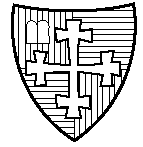 